муниципальное бюджетное дошкольное образовательное учреждениегорода Ростова-на-Дону «Детский сад № 137»РАБОЧАЯ ПРОГРАММАпо речевому развитиюдетей 2-3 лет (первая младшая группа)(по пособию «Развитие речи в детском саду. Первая младшая группа»под редакцией В.В. Гербовой)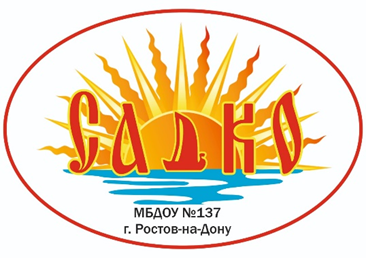 Автор-составитель:Гончарова И. Д.Жирова А.С.г. Ростов-на-Дону2023-2024Пояснительная запискаНаправленность Рабочей программыРечевое развитие дошкольниковРазвитие речи детей раннего возраста в условиях муниципального детского сада. Данная программа регламентирует процесс всех направлений речевого  развития детей 2-3 лет в рамках непосредственно-образовательной деятельности (занятий по развитию речи). Нормативные основания разработки Рабочей программыДанная Рабочая программа (далее - Программа) разработана в соответствии с:Федеральныйзакон Российской Федерации ОТ 29.12.2012 N 273-ФЗ (ред. от 02.07.2021)"Обобразовании в Российской Федерации"ФЗ от 31.07.2020 г. № 304 –ФЗ «О внесении изменений в Федеральный закон «Об образовании в Российской Федерации»;Порядок разработки и утверждения федеральных основных общеобразовательных программ, утверждённым приказом Министерства просвещения Российской Федерации от 30 сентября 2022 г. № 874 (зарегистрирован Министерством юстиции Российской Федерации 2 ноября 2022 г., регистрационный № 70809),СанПиН 2.4.3648-20 «Санитарно-эпидимиологические требования к организациям воспитания и обучения, отдыха и оздоровления детей и молодежи», утвержденных постановлением Главного государственного санитарного врача Российской Федерации от 28.09.2020 №28ФГОС ДО, утверждённым приказом Министерства образования и науки Российской Федерации от 17 октября 2013 г. № 1155, с изменением, внесенным приказом Министерства просвещения Российской Федерации от 21 января .2019 г. № 31,Федеральная образовательная программа дошкольного образования (далее - ФОП),  утвержденная приказом Министерства просвещения Российской Федерации от 25.11.2022г. № 1028 Устав МБДОУ № 137 ОП МБДОУ № 137Цели программыРечевое развитие детей раннего возрастаФормирование навыков речевых коммуникацийЗадачи программыПланируемые результаты программыРазвитие опыта речевого общения.Демонстрация детьми овладения речевыми средствами и понимание речи окружающих.Овладение  основными единицами   речевого развития: в связной речи, словаре, в освоении речевых конструкций, в речевом интонировании и пр.Формированиеречевой культуры в условиях билингвизма.Формирование интереса к художественной литературе.Формирование интереса к вербальному общению.Овладение элементарными нормами и правилами языковой культуры.Дети демонстрируют использование в речи  существительных, обозначающих названия игрушек, средств личной гигиены, посуды, мебели, овощей, фруктов, транспорта; глаголы обозначающие действия или эмоциональное состояние людей; прилагательные, обозначающие цвет, вкус, величину; уметь отчетливо произносить изолированные гласные и согласные (кроме шипящих и сонорных).Принципы программыВозрастная адекватность дошкольного образования в области речевого развития.Обогащение (амплификация) общения и речевого  развития детей.Поддержка инициативы детей в использовании речевых средств.Полноценное сотрудничество с семьями воспитанников,Учет этнокультурной ситуации развития речи воспитанников.Содержание программыФормирование словаря:педагог развивает понимание речи и активизирует словарь, формирует умение по словесному указанию находить предметы по цвету, размеру («Принеси красный кубик»), различать их местоположение, имитировать действия людей и движения животных; активизирует словарь детей: существительными, обозначающими названия транспортных средств, частей автомобиля, растений, фруктов, овощей, домашних животных и их детенышей; глаголами, обозначающими трудовые действия (мыть, стирать), взаимоотношения (помочь); прилагательными, обозначающими величину, цвет, вкус предметов; наречиями (сейчас, далеко). Педагог закрепляет у детей названия предметов и действий с предметами, некоторых особенностей предметов; названия некоторых трудовых действий и собственных действий; имена близких людей, имена детей группы; обозначения личностных качеств, особенностей внешности окружающих ребёнка взрослых и сверстников.Звуковая культура речи:педагог формирует у детей умение говорить внятно, не торопясь, правильно произносить гласные и согласные звуки. В звукопроизношении для детей характерно физиологическое смягчение практически всех согласных звуков. В словопроизношении ребёнок пытается произнести все слова, которые необходимы для выражения его мысли. Педагог поощряет детей использовать разные по сложности слова, воспроизводить ритм слова, формирует умение детей не пропускать слоги в словах, выражать свое отношение к предмету разговора при помощи разнообразных вербальных и невербальных средств. У детей проявляется эмоциональная непроизвольная выразительность речи.Грамматический строй речи:педагог помогает детям овладеть умением правильно использовать большинство основных грамматических категорий: окончаний существительных; уменьшительно-ласкательных суффиксов; поощряет словотворчество, формирует умение детей выражать свои мысли посредством трех- четырехсловных предложений.Связная речь:педагог формирует у детей умения рассказывать в 2-4 предложениях о нарисованном на картинке, об увиденном на прогулке, активно включаться в речевое взаимодействие, направленное на развитие умения понимать обращенную речь с опорой и без опоры на наглядность; побуждает детей проявлять интерес к общению со взрослыми и сверстниками, вступать в контакт с окружающими, выражать свои мысли, чувства, впечатления, используя речевые средства и элементарные этикетные формулы общения, реагировать на обращение с использованием доступных речевых средств, отвечать на вопросы педагога с использованием фразовой речи или формы простого предложения, относить к себеречь педагога, обращенную к группе детей, понимать её содержание;Педагог развивает у детей умение использовать инициативную разговорную речь как средство общения и познания окружающего мира, употреблять в речи предложения разных типов, отражающие связи и зависимости объектовФормы реализации программы1. занятия по развитию речи, диагностические занятия. 2. система игр- поручений, дидактических игр (с различной степенью сложности  игровыхзаданий).3. лого-ритмические упражнения.4. использование комплексов упражнений по типу: «действия с предметами».5. рассматривание иллюстраций, сюжетных и предметных картинок в течении дня.6.обыгрывание  знакомых сюжетов, фольклорных произведений средствами «театра игрушки», игр-драматизаций и пр.Условия реализации программыВ целях оптимальной реализации программы в групповом помещении размещены игровые пособия и мебель с возможностью трансформации (под задачи развития речи). В РППС включены сенсорные эталоны, сюжетные игрушки, законченный вариант для детских совместных творческих игр (семья, магазин, парикмахерская и пр.). Используются многофункциональные пособия: трансформируемая детская мебель, кубы-маркеры, крупные мягкие игровые модули и пр.имеются наборыпредметных игрушек (по 6-8 одинаковых штук) для ситуативного игрового вербального общения.Рабочая программа обеспечена методическим пособием «Развитие речи в детском саду. Первая младшая группа», В.В. Гербовой, с подробным описанием вариантов проведения каждого занятия; дидактическими материалами для детей и воспитателя, позволяющий дифференцировать подход к детям и степень сложности речевых  задач. Объём программы Объем программы составляет 32 академических часов (32 занятия) по 10 минут, 1 раз в неделю с обязательным проведением физкультурных пауз.Педагогическая диагностикаПериодичность проведения педагогической диагностики определяется диагностической программой МБДОУ № 137, включая в себя стартовую и итоговую диагностику. При проведении диагностики на начальном этапе учитывается адаптационный период пребывания ребёнка в группе.В мае проводится игровое контрольно-диагностическое занятие с формализацией итогов освоения детьми содержания программы в аналитической справке. Анализ данных позволяет воспитателю своевременно координировать собственную деятельность.Учебно-тематический планМетодическое обеспечение:«Развитие речи в детском саду. Первая младшая группа», под редакцией В.В.Гербовой Мозайка- Синтез , 2020г.  ОП МБДОУ № 137Библиотека детской - художественной литературы в соответствии с перечнем ООП.Электронные ресурсы. ( репродукции сюжетных картин).https://knigogid.ru/books/212788-razvitie-rechi-v-detskom-sadu-naglyadno-didakticheskoe-posobie-dlya-zanyatiy-s-detmi-2-3-letСогласовано     Педагогическим советомМБДОУ № 137Протокол заседания от №1от 29.08.2023          Утверждаю          Заведующий          МБДОУ № 137           ________________ /Н.Н. Псурцева /           Приказ от 29.08.2023 г. № 83Формирование словаряЗвуковая культура речиГрамматический строй речиСвязная речьИнтерес к художественной  лит-ре-развивать понимание речи и активизировать словарь. -Формировать у детей умение по словесному указанию педагога находить предметы, различать их местоположение, имитировать действия людей и движения животных. -Обогащать словарь детей существительными, глаголами, прилагательными, наречиями и формировать умение использовать данные слова в речи.-упражнять детей в правильном произношении гласных и согласных звуков, звукоподражаний, отельных слов. -Формировать правильное произношение звукоподражательных слов в разном темпе, с разной силой голоса.-формировать у детей умение согласовывать существительные и местоимения с глаголами, -составлять фразы из 3-4 слов.-продолжать развивать у детей умения понимать речь педагога, отвечать на вопросы; -рассказывать об окружающем в 2-4 предложениях.-формировать у детей умение воспринимать небольшие по объему потешки, сказки и рассказы с наглядным сопровождением (и без него);-побуждать договаривать и произносить четверостишия уже известных ребёнку стихов и песенок, воспроизводить игровые действия, движения персонажей;-поощрять отклик на ритм и мелодичность стихотворений, потешек; формировать умение в процессе чтения произведения -повторять звуковые жесты;-развивать умение произносить звукоподражания, связанные с содержанием литературного материала (мяу-мяу, тик-так, баю-бай, ква-ква и тому подобное), отвечать на вопросы по содержанию прочитанных произведений;-побуждать рассматривать книги и иллюстрации вместе с педагогом и самостоятельно;-развивать восприятие вопросительных и восклицательных интонацийМесяцВид и тема занятияДатаСентябрь1.Адаптация к условиям ДОУ(игры, на освоение пространства группы, зала)01.09 -01.10. 2023 гОктябрь1.Чтение немецкой народной песенки «Три веселых братца».02.10.2023Октябрь2.Дидактическая игра « Поручения». Дидактическая игра «Вверх-вниз».09.10.2023Октябрь3.Повторение сказки «Репка».16.10.2023Октябрь4.Дидактические игры «Поручения», «Лошадки».23.10.2023Октябрь5.Дидактическая игра «Кто пришел? Кто ушел?» Чтение потешки «Наши уточки с утра…».30.10.2023Ноябрь1.Дидактическое упражнение «Ветерок». Чтение стихотворения  А.Барто «Кто как кричит?».          06.11.2023Перенос в соот. с кал. графиком в нереглам. и/д 07.11.2023Ноябрь2.Дидактическое  упражнение «Это я придумал». Чтение детям русской народной потешки: «Пошёл котик на торжок…».13.11.2023Ноябрь3. Дидактические упражнения и игры с кубиками и кирпичиками.20.11.2023Ноябрь4. Театрализованные игры  (на развитие связной и интонированной речи)27.11.2023Декабрь1.Дидактические игры на произношение звуков м-мь, п-пь, б-бь. Дидактическая игра игра «Кто ушел ? Кто пришел?».04.12.2023Декабрь2.Чтение сказки В. Сутеева «Кто сказал «мяу»?».11.12.2023Декабрь3.Инсценирование сказки В. Сутеева «Кто сказал «мяу»?».18.12.2023Декабрь4. Рассматривание иллюстраций В. Сутеева к сказке: «Кто сказал «мяу»?».25.12.2023Январь1.Чтение сказки Л.Н.Толстого «Три медведя».15.01.2024Январь2.Совершенствование звуковой культуры речи. Дидактическое упражнение: «Кто позвал?» Дидактическое упражнение «Узнай по голосу?».22.01.2024Январь3.Рассказывание без наглядного сопровождения Звуковая культура речи: звуки д, дь..29.01.2024Февраль1.Рассказывание сказки «Теремок».05.02.2024Февраль2.Звуковая культура речи: звук «х».12.02.2024Февраль3.Чтение потешки «Наша Маша маленька…», стихотворения С.Капустян «Маша обедает».19.02.2024Февраль4.Инсценирование русской народной сказки «Теремок».26.02.2024Март1.Рассматривание иллюстраций к сказке «Три медведя».04.03.2024Март2.Рассматривание сюжетной картины «Чудо-паровозик».11.03.2024Март3.Чтение произведения К.Чуковского «Путаница».18.03.2024Март4.Рассматривание иллюстраций к произведению К.Чуковского «Путаница». Дидактическое упражнение «Что я делаю?»25.03.2024Апрель1.Чтение русской народной сказки «Маша и Медведь».01.04.2024Апрель2.Повторение русской народной сказки «Маша и Медведь». 08.04.2024Апрель3. Знакомство с новой игрушкой.15.04.2024Апрель4.Чтение главы: «Друзья» из книги Ч. Янчарского «Приключения Мишки Ушастика».22.04.2024Май1.Чтение стихотворения А.П. Барто «Девочка-ревушка».06.05.2024Май2.Рассматривание картины «У аквариума».13.05.2024Май3. Игра-инсценировка «Как непослушный котенок лапу обжег»20.05.2024Май3. Диагностическое игровое занятие «Наши игрушки»27.05.2024ИТОГО:32 занятияИТОГО:32 занятияИТОГО:32 занятия